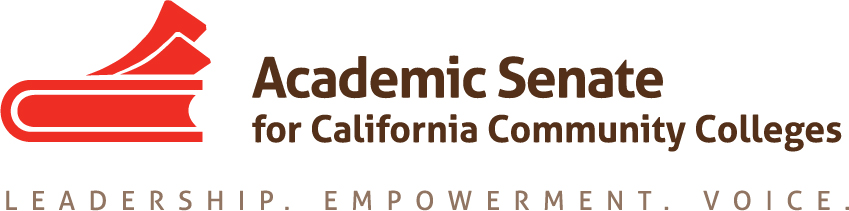 Accreditation Committee Meeting21 August 2018, 2 p.m.Zoom Teleconference InformationJoin from PC, Mac, Linux, iOS or Android: https://cccconfer.zoom.us/j/5462550600Or iPhone one-tap (US Toll):  +14086380968,5462550600# or +16465588656,5462550600Dial: +1 408 638 0968 (US Toll) or +1 646 558 8656 (US Toll)Meeting ID: 546 255 0600MINUTESCall to Order and Adoption of the Agenda Sam Foster called the meeting to order at 2:05 pm. The agenda was adopted by consensus.IntroductionsSam Foster – Fullerton College, ASCC Accreditation Committee Chair and Area D representative;Dolores Davison, Foothill-De Anza College, Vice President ASCCC, past Committee Chair, served on numerous ASCCC committees (History)Celia Huston – San Bernardino Valley College, Academic Senate President, Chair, Library Technology Program (Library Science)Chris Howerton – Woodland Community College, Academic Senate President, SLO Coordinator (Communication Studies)Margarita Pillado – Los Angeles Pierce College, Second VP Academic Senate/Curriculum, Chair, Modern Languages Department (Spanish)Colin Williams – Long Beach City College, Student Learning Outcomes Coordinator (Library Science)Review of Committee ChargeCharter:The Accreditation Committee advises the Academic Senate Executive Committee and the faculty regarding accreditation and continuous quality improvement. The committee identifies and disseminates knowledge and information regarding faculty roles and effective practices in conducting comprehensive college-wide assessment, meeting and documenting accountability standards, self-evaluation methods and reports, attaining and maintaining accreditation status, and in supporting faculty as they reflect on outcomes and set goals for improvement. The committee receives input from, and collaborates with, pertinent outside groups including regional accreditors and federal agencies, their policies, and processes. Under the direction of the president, designated committee assist faculty and local academic senates with matters related to accreditation and institutional evaluation. The committee also plans the annual Accreditation Institute that offers professional development on accreditation issues, policies, and effective practices.The ASCCC Accreditation Committee is responsible for planning and implementing the ASCCC Accreditation Institute.An important change for this year is that now the ACCJC annual conference will be combined with the ASCCC Accreditation Institute.This committee is responsible for planning the breakout sessions for the conference on matters of concern to the ASCCC. The conference is planned for April 30 through May 3 in Northern California (Burlingame SFO Airport- Hyatt, maybe). Tentatively: 2-3 breakoutsThis joint effort is a trial. The ASCCC will monitor how it develops. Proposal process: additional breakouts may be developed.Sam is the Committee’s liaison to the ACCJCDolores is part of the planning team – Emphasis is on faculty-centered breakouts and in ensuring faculty participation in other breakouts. Breakouts should involve practitioners and commissioners. Volunteers will be needed. This year’s joint effort means that there should be a balance between administrator’s training and faculty training. This committee’s role is to ensure that the faculty voice and perspective is effectively represented.Planned In-person Meeting Possible dates – Best dates for an all-day in-person meeting will be a Tuesday or Thursday. Sam will send a Doodle poll for confirmation. Dolores will be tied up in meetings.  We will endeavor to accommodate.Location - Celia and Colin volunteered their locationsTravel Logistics – Fly to Orange Co. or LAXOther?
Committee PrioritiesSee email attachment for the report on the resolutions that are the responsibility of this committee S15 2.01 addresses new Standard I.B.6. Disaggregation on Learning Outcomes Data – We will have an ALO and an ACCJC representative to this committee to be appointed in the next month or so.S17 9.01 has been reassigned to the Educational Policy Committee.Collaborate with Educational Policies committee on recommendations for Strong Workforce program development, review, and discontinuance.ACCJC Conference (Faculty Centered Presentations). Covered under III. above.Plenary Breakout SessionPotential Topics – Committee usually has a breakout at the plenary – Proposed: Accreditation update.  Collaboration Topics are due today. General and generic and. 75 minutes. Presenters - Seems that most of the committee members will be present.Other Items for Discussion Travel:  Sam informed that the ASCCC will cover transportation to and from the meeting location and lunch and snack. The process involves filling out the Travel Request form and the submission of an Expense reimbursement form, including mileage. For hosts: ASCCC covers most food. College to provide coffee and pastries in the morning. Distance Education and accreditation standards: Secretary of Education to delete several standards.DE courses undergo much more scrutiny than face-to-face courses. An issue is “regular and substantive” vs “regular and effective.”ACCJC has a white paper for evaluators of DE classes. We must address this topic since it touches on accreditation and instructional technologies.ASCCC Accreditation Committee Membership: the ACCJC liaison may be Steven Reynolds – Not sure about who the ALO will be.Announcements/EventsAcademic Academy:  Faculty Leadership in Guided Pathway –September 14-15Fall Area Meetings – 12 and 13 October, locations varyFall Plenary Session –November 1-3, Irvine MarriottAdjournment The meeting adjourned at 2:58 pm.